	Ginebra, 20 de septiembre de 2017Muy Señora mía/Muy Señor mío:1	Tras el éxito alcanzado por el evento el año pasado, me complace invitarle al segundo Taller conjunto UIT-NGMN Alliance sobre "Fuente abierta y normas para 5G". Este evento, de un día de duración, tendrá lugar el 1 de noviembre de 2017 en Bellevue (Seattle), Estado de Washington (Estados Unidos de América) en el . El amable anfitrión del evento es Microsoft.2	Organizan conjuntamente el evento la Unión Internacional de Telecomunicaciones y la NGMN Alliance, y éste se celebra de manera coordinada con la reunión del Grupo ad hoc del Director de la TSB sobre derechos de propiedad intelectual, que tendrá lugar los días 2 y 3 de noviembre de 2017.3	Esta reunión congregará a representantes clave de una amplia gama de sectores industriales, organismos de normalización, comunidades de fuente abierta e instituciones académicas. Las discusiones se centrarán en la mejor manera de que las organizaciones que definen normas y las comunidades de software de fuente abierta puedan aprovechar los productos finales de unas y otras para crear un ecosistema 5G coherente/congruente, teniendo en cuenta sus maneras muy distintas de abordar los derechos de propiedad intelectual y de emitir licencias al respecto, principalmente los derechos de patente y los derechos de autor.4	Podrá encontrar detalles adicionales acerca del formato y el contenido del evento, incluida la ubicación del lugar de celebración, el alojamiento en hoteles y otras informaciones adicionales en el sitio web del taller http://www.itu.int/en/ITU-T/Workshops-and-Seminars/itu-ngmn/Pages/20170111.aspx. El sitio web se actualizará periódicamente a medida que se disponga de información nueva o actualizada. Se pide a los participantes que comprueben regularmente si hay nuevas actualizaciones.5	A fin de permitir a la UIT adoptar las disposiciones relativas a la organización del evento, le agradecería se inscribiera lo antes posible mediante el formulario en línea disponible en la dirección www.itu.int/reg/tmisc/3000981.6	Le recuerdo que los ciudadanos de algunos países necesitan un visado para poder entrar y permanecer cierto tiempo en los Estados Unidos. El visado debe obtenerse en la oficina (embajada o consulado) que representa a los Estados Unidos en su país o, en su defecto, en la más próxima a su país de partida. Sírvase tener presente que la aprobación del visado puede llevar tiempo, por lo que rogamos envíe su solicitud lo antes posible.Atentamente,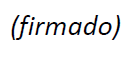 Chaesub Lee
Director de la Oficina de Normalización 
de las Telecomunicaciones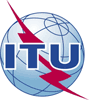 Unión Internacional de TelecomunicacionesOficina de Normalización de las TelecomunicacionesRef.:Contacto:
Tel.:
Fax:Corrigéndum 1 a la 
Circular TSB 27TSB Workshops/ACMAníbal Cabrera-Montoya
+41 22 730 6371
+41 22 730 5853–	A las Administraciones de los Estados Miembros de la Unión;–	A los Miembros de Sector del UIT-T;–	A los Asociados del UIT-T;–	A las Instituciones Académicas de la UITCorreo-e:tsbworkshops@itu.intCopia:–	A los Presidentes y Vicepresidentes de las Comisiones de Estudio del UIT-T;–	Al Director de la Oficina de Desarrollo de las Telecomunicaciones;–	Al Director de la Oficina de RadiocomunicacionesAsunto:Taller conjunto UIT-NGMN Alliance sobre "Fuente abierta y normas para 5G" Bellevue/Seattle, Estado de Washington (Estados Unidos de América), 
1 de noviembre de 2017Taller conjunto UIT-NGMN Alliance sobre "Fuente abierta y normas para 5G" Bellevue/Seattle, Estado de Washington (Estados Unidos de América), 
1 de noviembre de 2017